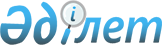 О внесении изменений и дополнений в постановление Правительства 
Республики Казахстан от 28 ноября 2003 года N 1194
					
			Утративший силу
			
			
		
					Постановление Правительства Республики Казахстан от 24 августа 2004 года N 894. Утратило силу постановлением Правительства Республики Казахстан от 18 марта 2016 года № 148      Сноска. Утратило силу постановлением Правительства РК от 18.03.2016 № 148 (вводится в действие со дня его первого официального опубликования).      Правительство Республики Казахстан постановляет: 

      1. Внести в постановление Правительства Республики Казахстан от 28 ноября 2003 года N 1194 "Об утверждении типовых договоров на предоставляемые услуги (товары, работы), относящиеся к сфере естественной монополии" (САПП Республики Казахстан, 2003 г., N 45, ст. 493) следующие изменения и дополнения: 

      в Типовом договоре на предоставление услуг по водоснабжению и/или приему сточных вод, утвержденном указанным постановлением: 

      в заголовке слово "приему" заменить словом "отведению"; 

      в пункте 1: 

      абзацы второй, третий, шестой, седьмой, восьмой, пятнадцатый исключить; 

      в абзацах четвертом, пятом слово "канализации" заменить словами "отведения сточных вод"; 

      абзац десятый изложить в следующей редакции: 

      "Потребитель - физическое или юридическое лицо, пользующееся на основе договора услугами водоснабжения и/или отведения сточных вод"; 

      в пункте 2: 

      слово "коммунальные" исключить; 

      слова "приему", "принятые" заменить соответственно словами "отведению", "предоставленные"; 

      пункт 3 изложить в следующей редакции: 

      "3. Характеристики предоставляемых услуг и качество подаваемой воды должны соответствовать требованиям законодательства Республики Казахстан, санитарно-гигиенических правил и норм, государственных стандартов."; 

      в пункте 4 слово "Услугодателя" заменить словами "водоснабжения и/или отведения сточных вод при выполнении технических условий"; 

      в пункте 6: 

      в абзаце первом слово "первой" заменить словом "последней"; 

      абзац второй изложить в следующей редакции: 

      "Границей раздела эксплуатационной ответственности в системе отведения сточных вод объекта кондоминиума является колодец в месте присоединения к системе отведения сточных вод населенного пункта."; 

      заголовок главы 3 изложить в следующей редакции: 

      "3. Условия предоставления услуг"; 

      в пункте 7: 

      в абзаце первом слова "Прекращение и приостановление", "производятся" заменить соответственно словами "Приостановление", "производится"; 

      в подпункте 3) слово "трех" заменить словом "двух"; 

      в абзаце втором подпункта 6) слова "и 5)" исключить; 

      в пункте 8: 

      абзац второй изложить в следующей редакции: 

      "В случае приостановления предоставления услуг Потребителю за нарушения, предусмотренные подпунктом 3) пункта 7 Договора, подключение производится после погашения долга. При неоднократном отключении подключение производится после погашения долга и внесения платы за подключение. Стоимость подключения согласовывается с территориальным антимонопольным органом."; 

      в абзаце первом пункта 9 слова "отпущенную воду и/или принятые сточные воды производятся" заменить словами "предоставленные услуги по настоящему договору производится"; 

      пункт 11 дополнить абзацем следующего содержания: 

      "При 100 % наличии индивидуальных приборов учета и общедомового прибора учета разница между показаниями общедомового прибора учета и суммарными показаниями индивидуальных приборов учета подлежит оплате собственниками объекта кондоминиума в соответствии с количеством фактически проживающих людей, в иных случаях - по соглашению сторон."; 

      в абзаце первом пункта 12 слово "канализации" заменить словами "отведения сточных вод"; 

      пункт 13 изложить в следующей редакции: 

      "13. Вода, не сбрасываемая в систему отведения сточных вод, при расчете оплаты за услуги отведения сточных вод не учитывается. 

      Объем неучитываемой воды определяется согласно технологическим расчетам."; 

      в пункте 14 слова "либо соглашением Сторон" заменить словами "по нормам водопотребления"; 

      в пункте 17 слова "вправе потребовать подключить его к сети" заменить словами "подключается Услугодателем к сетям водоснабжения"; 

      дополнить пунктом 17-1 следующего содержания: 

      "17-1. При обнаружении фактов нарушения схемы учета воды у Потребителя, срыва пломб на узлах управления и приборах учета, установления приспособлений, искажающих показания приборов учета, Потребителю производится перерасчет за пользование водой с момента проведения последней проверки до дня обнаружения, но не более двух месяцев, из расчета полной пропускной способности трубопровода до узла управления при действии его в течение 24 часов в сутки."; 

      в пункте 18: 

      в подпункте 1) слово "необходимом" исключить; 

      подпункт 9) исключить; 

      в подпункте 11) слово "использованной" заменить словом "предоставленной"; 

      в пункте 19: 

      в подпункте 2) слова "канализации" заменить словами "отведения сточных вод"; 

      дополнить подпунктом 5) следующего содержания: 

      "5) обеспечивать сохранность, надлежащее техническое состояние и безопасность эксплуатируемых систем водоснабжения и отведения сточных вод, находящихся в его ведении или на обслуживании."; 

      в пункте 20: 

      подпункт 2) исключить; 

      в подпункте 4) слово "канализации" заменить словами "отведения сточных вод"; 

      в пункте 21: 

      в подпункте 1) слова "снабжение Потребителя услугами" заменить словами "предоставление услуг Потребителю"; 

      подпункты 2) и 5) исключить; 

      в подпункте 7): 

      слово "поставляемых" заменить словом "предоставляемых"; 

      дополнить словом "периодом"; 

      подпункт 9) изложить в следующей редакции: 

      "9) принять меры по восстановлению качества и объема предоставляемых услуг по обоснованным претензиям Потребителя в течение 24 часов;"; 

      в подпункте 10) слова "тепловых сетей и приборов учета" заменить словами "сетей водоснабжения и отведения сточных вод, приборов учета, а также при снятии показаний приборов учета"; 

      в подпункте 1) пункта 22 слово "канализации" заменить словами "отведения сточных вод"; 

      в пункте 27: 

      в абзаце первом слова "неустойки в размере не более" заменить словами "неустойку, рассчитанную исходя из"; 

      в абзаце втором слова "первый день месяца, следующий" заменить словами "26 число месяца, следующего"; 

      абзац второй пункта 31 изложить в следующей редакции: 

      "В случае наступления обстоятельств непреодолимой силы Услугодатель в течение пяти рабочих дней с даты их наступления уведомляет об этом Потребителей через официальные средства массовой информации."; 

      в абзаце втором пункта 33 слова "бытового Потребителя является бессрочным" заменить словами "физических и юридических лиц является бессрочным, если иное не предусмотрено соглашением сторон"; 

      пункт 35 исключить. 

      2. Настоящее постановление вступает в силу со дня подписания и подлежит опубликованию.       Премьер-Министр 

      Республики Казахстан 
					© 2012. РГП на ПХВ «Институт законодательства и правовой информации Республики Казахстан» Министерства юстиции Республики Казахстан
				